    “30” апрель 2019 й.                               №  141                                         “30 ”апреля 2019 г.     Подольск ауылы                                                                                             село ПодольскОб утверждении Положения о квалификационных требованиях к уровню профессионального образования, стажу муниципальной службы или стажу работы по специальности, направлению подготовки, необходимых для замещения должностей муниципальной службы в администрации сельского поселения  Таналыкский сельсовет муниципального района Хайбуллинский район Республики Башкортостан        На основании Федерального закона от 03 марта 2007 года № 25-ФЗ «О муниципальной службе в Российской Федерации», руководствуясь Уставом сельского поселения Таналыкский сельсовет, администрация сельского поселения Таналыкский сельсовет муниципального района Хайбуллинский район Республики Башкортостан постановляет:
       1.Утвердить Положение о квалификационных требованиях к уровню профессионального образования, стажу муниципальной службы или стажу работы по специальности, направлению подготовки, необходимых для замещения должностей муниципальной службы в администрации сельского поселения Таналыкский сельсовет муниципального района Хайбуллинский район Республики Башкортостан (приложение).
       3. Настоящее постановление обнародовать и разместить на официальном сайте администрации сельского поселения Таналыкский сельсовет муниципального района Хайбуллинский район Республики Башкортостан. 
      4. Настоящее постановление вступает в силу с момента обнародования.
      5. Контроль за выполнением настоящего постановления оставляю за собой.     Глава сельского поселения     Таналыкский сельсовет     муниципального района     Хайбуллинский район     Республики Башкортостан                                                А.С.ЮзеевПриложение
к постановлению администрации
сельского поселения Таналыкский сельсоветмуниципального района Хайбуллинский район 
от 30 апреля 2019 года № 141Положение о квалификационных требованиях к уровню профессионального образования, стажу муниципальной службы или стажу работы по специальности, направлению подготовки, необходимых для замещения должностей муниципальной службы в администрации сельского поселения  Таналыкский сельсовет муниципального района Хайбуллинский район Республики Башкортостана
(далее – Положение)         1.Настоящее Положение разработано в соответствии с Федеральным законом от 02 марта 2007 года № 25-ФЗ «О муниципальной службе в Российской Федерации»;         2. Для замещения должностей муниципальной службы квалификационные требования предъявляются к уровню профессионального образования, стажу муниципальной службы или стажу работы по специальности, направлению подготовки, знаниям и умениям которые необходимым для исполнения должностных обязанностей, а также при наличии соответствующего решения представителя нанимателя (работодателя) - к специальности, направлению подготовки.	3. Для замещения должностей муниципальной службы устанавливаются следующие квалификационные требования:	1) по высшим должностям муниципальной службы (5-я группа):высшее профессиональное образование не ниже уровня специалитета, магистратуры;             стаж государственной и (или) муниципальной службы или стаж работы по специальности, направлению подготовки не менее 4 лет;	2) по главным должностям муниципальной службы (4-я группа):высшее профессиональное образование не ниже уровня специалитета, магистратуры;           стаж государственной и (или) муниципальной службы или стаж работы по специальности, направлению подготовки не менее 2 лет;	3) по ведущим должностям муниципальной службы (3-я группа):высшее образование;          без предъявления требований к стажу;	4) по старшим должностям муниципальной службы (2-я группа): профессиональное образование;         без предъявления требований к стажу;	5) по младшим должностям муниципальной службы (1-я группа): профессиональное образование;          без предъявления требований к стажу.	4. Для лиц, имеющих дипломы специалиста или магистра с отличием, в течение трех лет со дня выдачи диплома устанавливаются квалификационные требования к стажу муниципальной службы или стажу работы по специальности, направлению подготовки для замещения главных должностей муниципальной службы - не менее одного года стажа муниципальной службы или стажа работы по специальности, направлению подготовки.БАШКОРТОСТАН РЕСПУБЛИКАһЫХӘЙБУЛЛА РАЙОНЫМУНИЦИПАЛЬ РАЙОНЫТАНАЛЫК АУЫЛ СОВЕТЫАУЫЛ БИЛӘМӘҺЕХАКИМИӘТМ. Ғәфүри  урамы, 16, Подольск  ауылы, 453805тел/факс (34758) 2-63-82e-mail: tanalik1@rambler.ru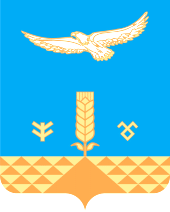 АДМИНИСТРАЦИЯсельского поселенияТАНАЛЫКСКИЙ сельсоветМУНИЦИПАЛЬНОГО РАЙОНА ХАЙБУЛЛИНСКИЙ РАЙОНРеспублики Башкортостанул.М.Гафури ,16 с. Подольск,453805тел/факс (34758) 2-63-82e-mail: tanalik1@rambler.ruОКПО 04281160,ОГРН 1020202037239, ИНН/КПП 0248000912/0248011001ОКПО 04281160,ОГРН 1020202037239, ИНН/КПП 0248000912/0248011001ОКПО 04281160,ОГРН 1020202037239, ИНН/КПП 0248000912/0248011001             КАРАР                                         ПОСТАНОВЛЕНИЕ